Σχέδιο Προγραμματισμού Εργαστηρίων ΔεξιοτήτωνΣχολικό έτος 2021 -2022Τάξη: ____΄Σας παρακαλώ να μου παραδώσετε το παρόν συμπληρωμένο μέχρι την Πέμπτη 23/09/2021 προκειμένου να συζητήσουμε το θέμα στο ΣΔ και να καταρτίσουμε το σχετικό πρακτικόΒιβλιοθήκες Προγραμμάτων Καλλιέργειας Δεξιοτήτων (Ψηφιακό Αποθετήριο ΙΕΠ για επιλογή προγραμμάτων)
https://bit.ly/2VY0ON1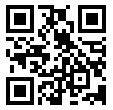 ____ / 09 / 2021
Ο/Η Υπεύθυνος/η Εκπαιδευτικός της ___ τάξης

______________________________________ΘΕΜΑΤΙΚΟΣ ΑΞΟΝΑΣΥποθεματικές Ενότητες/τάξηΠΡΟΓΡΑΜΜΑ ΚΑΛΛΙΕΡΓΕΙΑΣ ΔΕΞΙΟΤΗΤΩΝ ΤΑΞΗΣΕΥ ΖΗΝ1ος κύκλος(10 Οκτωβρίου-30 Νοεμβρίου)1. ΥΓΕΙΑ: Διατροφή- Αυτομέριμνα, Οδική Ασφάλεια Τάξεις: Α΄, Δ΄2. Ψυχική και Συναισθηματική Υγεία – Πρόληψη  Τάξεις: Β΄, Ε΄3. Γνωρίζω το σώμα μου- Σεξουαλική Διαπαιδαγώγηση  Τάξεις: Γ΄, ΣΤ΄Τίτλος: ____________________________________________________ Θεματική: Ζω καλύτερα – Ευ Ζειν. 
Υποθεματική: _______________________________________________
__________________________________________________________
Συνεργαζόμενοι δάσκαλοι Ειδικοτήτων __________________________
__________________________________________________________ΦΡΟΝΤΙΖΩ ΤΟ ΠΕΡΙΒΑΛΛΟΝ2ος κύκλος (Δεκέμβριος έως 7 Φεβρουαρίου)1. Οικολογία - Παγκόσμια και τοπική Φυσική κληρονομιά.  Τάξεις: Α΄, Δ΄2. Φυσικές Καταστροφές, Πολιτική προστασία.  Τάξεις: Β΄, Ε΄3. Παγκόσμια και τοπική Πολιτιστική Κληρονομιά.   Τάξεις: Γ΄, ΣΤ΄Τίτλος: ____________________________________________________ Θεματική:  Φροντίζω το περιβάλλον. 
Υποθεματική: _______________________________________________
__________________________________________________________
 Συνεργαζόμενοι δάσκαλοι Ειδικοτήτων _________________________
__________________________________________________________ΕΝΔΙΑΦΕΡΟΜΑΙ ΚΑΙ ΕΝΕΡΓΩ3ος κύκλος(10 Φεβρουαρίου έως τέλη Μαρτίου)1. Ανθρώπινα δικαιώματα  Τάξεις: Α΄, Δ΄2. Εθελοντισμός διαμεσολάβηση  
Τάξεις: Β΄, Ε΄3. Συμπερίληψη: Αλληλοσεβασμός, διαφορετικότητα  Τάξεις: Γ΄, ΣΤ΄Τίτλος: ____________________________________________________ Θεματική:   Ενδιαφέρομαι & Ενεργώ . 
Υποθεματική: _______________________________________________
 Συνεργαζόμενοι δάσκαλοι Ειδικοτήτων _________________________
__________________________________________________________
__________________________________________________________ΔΗΜΙΟΥΡΓΩ ΚΑΙ ΚΑΙΝΟΤΟΜΩ4ος κύκλος(Απρίλιος - Μάιος)1 STEM - Εκπαιδευτική Ρομποτική  
Τάξεις: Α΄, Δ΄, Ε΄2. Επιχειρηματικότητα - Αγωγή Σταδιοδρομίας- Γνωριμίαμε επαγγέλματα  Τάξεις: Β΄, Γ΄, ΣΤ΄Τίτλος: ____________________________________________________ Θεματική:    Δημιουργώ και καινοτομώ. 
Υποθεματική: _______________________________________________
 Συνεργαζόμενοι δάσκαλοι Ειδικοτήτων _________________________
__________________________________________________________
__________________________________________________________